Общероссийский день приема граждан	В соответствии с поручением Президента Российской Федерации от 26 апреля 2013 г. № ПР-936 ежегодно в День Конституции Российской Федерации проводится общероссийский прием граждан.	12 декабря 2019 года с 12 часов 00 минут до 20 часов 00 минут по местному времени, в общественной приемной МЧС России и приемных территориальных органов МЧС России состоится личный приём граждан.	Личный прием проводится в порядке живой очереди при предоставлении документа, удостоверяющего личность (паспорт).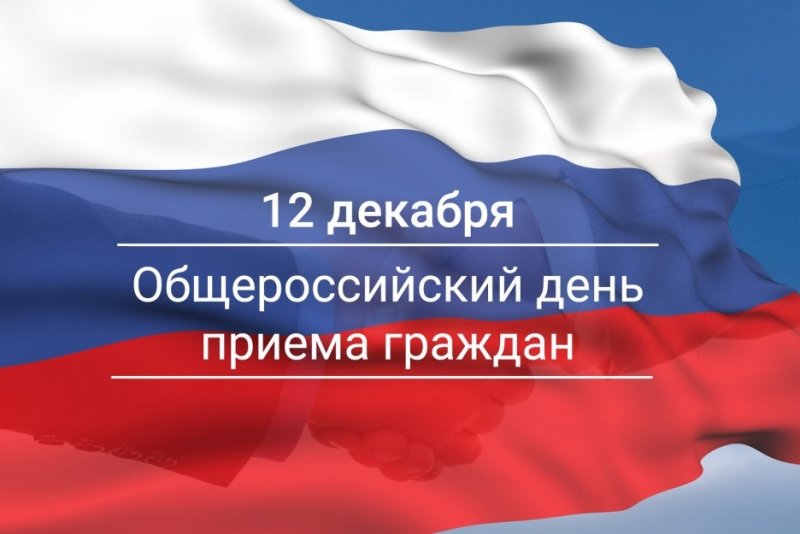 